Тема:  « Путешествие по стране знаний »Участники: дети подготовительной  группы, воспитательИнтегрированные образовательные области: «Познание», «Коммуникация»,  «Безопасность»,  «Здоровье», «Чтение художественной литературы», «Социализация», Виды деятельности: коммуникативная, познавательная, игроваяФорма проведения: игра - путешествиеПрограммное содержание: образовательные  задачи Продолжать учить понимать отношения между числами в числовом ряду, закрепить навык количественного и порядкового  счета и пространственных отношений, закрепить умение составлять задачи на сложение и вычитание.развивающие задачи закрепить правила поведения в природе , развивать мыслительные операции, вариативность мышления,  стимулировать познавательный интерес                  3.воспитательные  задачи Воспитывать любознательность, самостоятельность, умение понимать и выполнять самостоятельно учебные задачи.Материал к занятию:Листы-заготовки с корабликами и карандаши на каждого ребенка, цифры от 1 до 10, изображение рыб с цифрами, плакат «Правила поведения в природе», таблица с буквами и цифрами, модели задач, 6 рисунков домиков, запись шума моря и пения птиц.Ход непосредственно-образовательной деятельности:Воспитатель: Сегодня у нас с вами необычное занятие. Мы отправимся путешествовать по нашей республике. В какой республике мы живем?                            ( Башкортостан)Но вот вопрос: на чем? Перед вами лежит листочек бумаги, а на нем точки с цифрами. Соединив по порядку точки с цифрами, мы узнаем,  на чем мы с вами отправимся.         2.        3.        4.              5.                                    О                  О                        7.                                 6. Так на чем мы с вами полетим? ( дети: не полетим, а поплывем) Вот на этих чудесных корабликах мы поплывем за новыми знаниями. Но чтобы поплыть, надо завести мотор, для этого надо найти нужные кнопочки и нажать.-Вот они кнопочки-круги. Их надо только правильно раскрасить. Слева круг раскрасить красным цветом, а справа – синим. - Вот и поплыли. Плывем  мы с вами по реке, название которой вы знаете хорошо. Она протекает по республике Башкортостан, рядом с  Николо-Березовкой. Благодаря названию этой реки, получил название и наш город.- Правильно, мы плывем по реке Кама. А чтобы нам не было скучно, проведем  небольшую  « Умственную разминку»1 Сколько дней в неделе?2.Сколько месяцев в году?3. Сколько пальцев на одной руке?4.Сколько в сутках времени?5.Что бывает раньше утро или вечер?6. Сколько вместе углов у двух треугольников?7. Назовите число, предшествующее числу 9?8. Назовите третий день недели.9. Назовите геометрическую фигуру, у которой нет углов.10. Что может быть широким?11. Что может быть высоким?- Мы не заметили, как приплыли.Вот и первая остановка « Сосчитай-ка»Здесь живут числа от 1 до 10. Числа вышли погулять и перепутались. Они забыли свои места. Давайте их поставим по порядку.  3  2  7  6  9  5  1  4  8  10 Работа с числовым рядом.Назовите самое маленькое число Назовите самое большое число  Сколько единиц в числе 5 ?Я задумала число, оно меньше 7 на одну единицу. Какое это число?Число меньше 8 на единицу, в каких пословицах мы его встречаем? ( «Семь раз отмерь, один раз отрежь», « Семь бед - один ответ», « Семеро одного не ждут» )- Итак, наш путь продолжается. Поплыли дальше. По какой реке мы плывем? Кто живет в реке? Назовите речных рыб.- Посмотрите на изображение этих рыб и помогите расшифровать их название.              ( вывешивается изображение с написанными на них цифрами и таблицу с буквами и цифрами) Каждой цифре соответствует буква.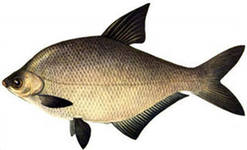 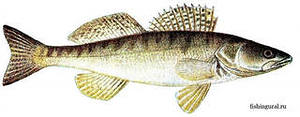 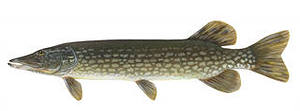                                      721                                  54386                                   1468          ФизминуткаК речке Кама мы спустились,Наклонились и умылись.Раз, два, три, четыре,  Вот как славно освежились. А теперь поплыли дружно.      Делать так руками нужно: Вместе - раз, это брасс, Одной, другой – это кроль. Вышли на берег крутой И отправились домой.- Но домой нам еще рано. Мы продолжим наше плавание.-Вот и наша вторая остановка « Лесная полянка»- Дети, а что такое лес?«Сосны, ели, березы, кленыЭто лес - наш друг зеленыйДобрый друг, он шумит, поетИ в прохладную тень зовет»-В лесу мы хозяева или гости? Как хорошие гости, мы должны соблюдать правила поведения в лесу. Напомните их.1.Ветки не ломать2. Деревья не калечить3. Ни лист, ни травинку не рвать4. Не сорите5. Не шумите6. Не пугайте птиц, зверей7.Не разводите костров и др.- Если вы будете соблюдать эти правила, то лес всегда будет рад встрече с вами.- Какие вы знаете пословицы о лесе?« Лес – богатство и краса, береги свои леса», « Враг природы тот, кто леса не бережет»,    «Много леса – не губи, мало леса – береги, нет леса – посади» и др.- Добрый лес, могучий лес, полон сказок и чудес.На полянке Старичок- Лесовичок живет. Он давно нас поджидает и приготовил для нас задачки не простые, а заколдованные. Здесь какие-то схемы, модели. Можно по этой схеме придумать задачку?  Вспомним, из каких частей состоит задача? ( условие, вопрос, решение)Задача №1 ( на вычитание)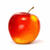          Задача №2 ( на сложение)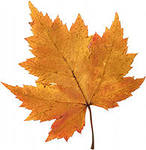 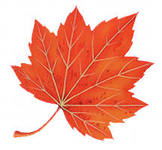 - молодцы, справились с задачами, но Лесовичок завел нас в ловушку. Мы должны выбраться из этого лабиринта. Для этого посчитаем квадраты. Сколько их? ( 6)- Дети, а нам пора возвращаться домой. Как же нам найти дорогу к реке? Да,  здесь неподалеку живет очень добрый гномик, он нам поможет добраться до наших корабликов.- Ой, сколько здесь маленьких домиков на полянке. В каком же из них живет наш добрый гномик? Мне только известно, что наш друг живет в доме, где крыша не зеленая, стены синие, а на окне – белые занавески. Попробуйте отыскать нужный дом ( рисунки 6 домов с разным цветом крыш, стен, занавесок)- Вот мы и снова на наших корабликах. Наше путешествие прервалось… Прервалось, но не закончилось. Вы будете в дальнейшем путешествовать со своей учительницей. Добывая всё новые и новые знания, вы будете становиться всё умнее и умнее. Я вам желаю успехов.- Понравилось наше путешествие? По какой реке мы плавали? Что больше всего вам понравилось? Какое задание показалось самым сложным, самым простым?       щ       е    д    у  с      к    л     а        1        2     3     4   5     6    7      8